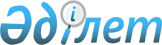 О необходимости исполнения государствами - членами Таможенного союза и Единого экономического пространства Решения Совета Евразийской экономической комиссии от 16 августа 2013 г. № 49Решение Коллегии Евразийской экономической комиссии от 10 декабря 2013 года № 288

      Приняв к сведению информацию члена Коллегии (Министра) по энергетике и инфраструктуре Евразийской экономической комиссии Ахметова Д.К. о неисполнении государствами – членами Таможенного союза и Единого экономического пространства (далее – государства-члены) Решения Совета Евразийской экономической комиссии от 16 августа 2013 г. № 49, в соответствии со статьей 20 Договора о Евразийской экономической комиссии от 18 ноября 2011 года Коллегия Евразийской экономической комиссии решила:



      1. Уведомить государства-члены о необходимости исполнения Решения Совета Евразийской экономической комиссии от 16 августа 2013 г. № 49.



      2. Государствам-членам в течение 1 месяца представить в Евразийскую экономическую комиссию информацию об устранении нарушения, указанного в пункте 1 настоящего Решения.



      3. Настоящее Решение вступает в силу по истечении 30 календарных дней с даты его официального опубликования.
					© 2012. РГП на ПХВ «Институт законодательства и правовой информации Республики Казахстан» Министерства юстиции Республики Казахстан
				Председатель Коллегии Евразийской

экономической комиссииВ. Христенко